EVANGELISATION  PLAN                                CHRIST IS THE FOUNDATION                              - Integrating faith and life -Staff Focus are:Come to know the person of Jesus as:A historical personTheir personal SaviourA teacherAnd that he desires a deep personal relationship with each individual whom He loves, honours and values deeply.Jesus calls each individual to have a deep, personal relationship with him.At this time, the staff need to be guided through the Christian Witness where they are exposed and/or immersed in the Person of Jesus, His teachings and the structures of both the Sacraments and prayer.Subject to ongoing review, 2019 will be a year for embedding the Christian witness aspects and moving into Primary Proclamation initially focusing on the Creed.The Understanding of the Whole person and its implication for proclamation and Christian Witness will be addressed through the Evangelisation Plan.Evangelisation ModelPrimary Proclamation: Knowing the Person of JesusStructure and meaning of:Sacraments; Liturgy and Para-LiturgyStructure and Forms of PrayerFocus on the structure and forms of prayerPersonal Faith and Prayer: Reconnecting with the ChurchAreas of EvangelisationThe School is a Part of a Larger PictureThe Catholic School: A Place of EvangelisationEvangelisation                                             WITNESS	                                                                                               MINISTRY OF THE WORDFocusElementsSuccess CriteriaActionsTimelineAccountabilityLiving The WordThe Mystery of Christ Relationship with ChristDaily Prayer Mass Participation  Scripture Christ’s death and resurrection 1.Prayer to commence each day, prior to meals and to conclude the day.  2.Students to attend whole school Masses twice a term.3.Attend class liturgy once a term.4.Weekly Gospel focus for students and staff5.Easter A common agreement for how prayer will be integrated into the life of the school will be developed and incorporate issues such as:when will formal prayers be said – timing each dayThat all meetings and school functions will commence with a formal prayerWhere a reflection is used to commence a school function or event then the injunction “St Maria Goretti, Pray for us” will be used.The school prayer will be used at the commencement of Assemblies and School formal functions.To begin and to end each term when possibleEach year group will celebrate a class liturgy using the ChapelTo be established each weekCelebrations/para liturgies during Holy WeekDailyTwice a termWeeklyHoly WeekTeaching staffAssistant PrincipalsClassroom teachersAssistant Principal Religious EducationFocusElementsSuccess CriteriaActionsTimelineAccountabilitySacramentsBaptismPenanceEucharistConfirmation1.Provide opportunities for new families to engage in the initiation Sacrament of Baptism to be welcomed into our school Parish Community2.Provide opportunities for education development of the theory and practice of each sacrament 3. Provide ongoing opportunities for students to actively receive the sacrament on an ongoing basis and participate in liturgies4.Provide ongoing opportunities for staff to actively participate in ongoing professional learningSupport the Parish based, Family focused and School-Support mode.Parent/Student workshops for sacramental programs Retreat Days:Year 3 – Shoenstatt ShrineYear 4 – 24:7 MinistriesYear 6- Faith Ministry (Karl Brown)Penance prior to Eucharist and ConfirmationOngoing opportunities the receive Christ’s body and blood following the completion of the Sacrament of EucharistYear 5 and 6 celebrate Liturgy of the EucharistYear 3 & 4 celebrate Liturgies of the WordYear 4 celebrate Liturgy of the Eucharist after First CommunionPP – 2 celebrate para-liturgiesSchool Masses are celebrated in the Notre Dame Parish Church – offsite – for:Ash WednesdayAssumptionSacramentsPD Focus on the “Support Document Masses for Students in Catholic Schools in Bunbury Diocese” document as received at the GDC PD:Chapter 5  - 11 page 47 – 592018 (2hrs) focus 2019 Liturgy of the Word (2 hour) focus on the growth of knowledge from previous year.2020 Liturgy of the Eucharist (2 hour) focus on the growth of knowledge from previous year.Term 1:ReconciliationTerm 2:First EucharistTerm 3: ConfirmationEach year level once a termAssistant Principal Religious EducationSacrament level teachersLeadership TeamFocusElementsSuccess CriteriaActionsTimelineAccountabilityTo make the Gospel’s Central to the Life of the School by making the Sunday's Gospel the weekly focus.Staff Prayer/ Daily Gospel1.Weekly reflection of the Gospel reading by staff 2.Staff to read and can discuss Gospel with their classStaff Prayer on Monday to break down the meanings and the times of the GospelEach class at 3 minutes each day:Class Prayer to be replaced for one session with a focus on the Gospel.Gospel focus:Read the Gospel each day for familiarise.Consideration of "His" times and culture.Explanation of the message in the Gospel.Church's Calendar.Value for the day.Send out the Gospel reflection with approved links to staff the week beforeAssemblyReading of the GospelShort (1min) focus by the class teacher (Assembly Teacher)Blog or Facebook PostNewsletter to be the Gospel of the week.Start of Meetings. On Screen in each room each day:Considerations:Guided Meditation – Keeping Safe.Plenary Council PlanReview this each termWeeklyLeadership team to run the Monday prayerOther staff to run prayer once they feel confidentClassroom teachersAssistant Principal Religious EducationPP – Year 3 (Year 6 reader) to be decided by Year 6 teachersYr 4 -6 readers at classroom teachers’ discretion.Classroom teachersAssistant Principal Religious EducationTerm 3 2018Sacraments topic 8Term 4 2018Plus PD DayPrayer topic 10                   1 -10 Term 1 2019Nicene Creedtopic 7 page 15Term 3 2019Apostle's Creed Topic 7 page 5 -14FocusElementsSuccess CriteriaActionsTimelineAccountabilityStaff FormationInduction AccreditationParish Priest Relationship1.Faith Story and Witness to be completed 2.PD – Liturgy of the Word (Meaning and format)3.Obtaining and maintaining accreditation requirementsOngoing staff support and consultation to broaden understanding and seek clarification on teachingsReview this each termLeadership team to run the Monday prayerStaff memberAssistant Principal Religious Education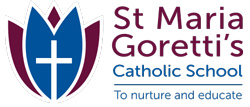 